Expression of Interest: Kent Schools Linking Programme 2019 -2020This is an expression of interest form for joining the project. Please note we cannot guarantee that we will find a link for all schools who express an interest.  Once you are linked with a school you will need to sign to agree to engage throughout the year with your link school.  Signed:  	Date: 
Please reply via email, post or phone by Friday 28th June to:Gillie HeathGillie.heath@theeducationpeople.orgRoom 2.10, Sessions House, Maidstone, ME14 1XQ 03000 417 093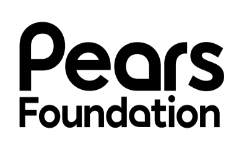 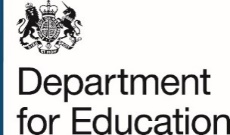 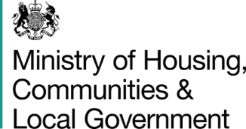 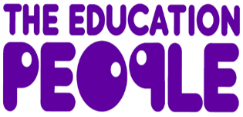 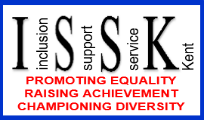 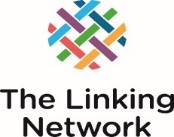 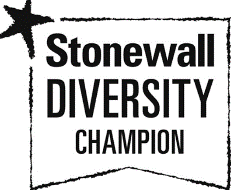 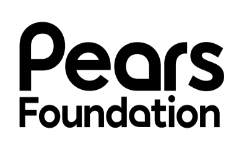 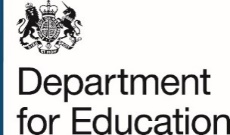 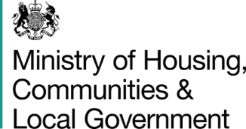 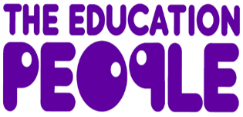 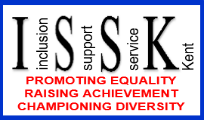 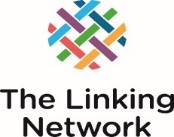 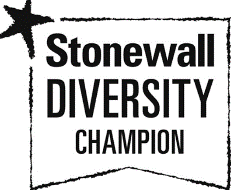 Name of School:Telephone and Email:Headteacher’s name: Please specifyThe year group you would prefer to link with:The number of classes you would like to link: The kind of school you would like to link with (urban, rural, diverse etc): If you already connect with a school and would both like to take part in the linking project together, please state here:Any other comments: